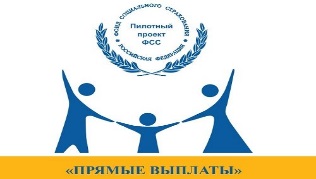 Типичные ошибки при заполнении реестров пособий по временной нетрудоспособностиГУ – Кузбасское региональное отделение Фонда социального страхования РФтелефон горячей линии (384-2) 78-07-91, электронная почта info@ro42.fss.ruНе заполнена либо не верно заполнена строка «период оплаты» При заполнении формы электронного реестра в строке «период оплаты» указывается количество дней нетрудоспособности, подлежащих оплате за счет средств Фонда социального страхования.Не верно заполнена строка «Основное место работы». Когда работник устроен по совместительству, следует указывать в строке «Основное место работы»  - НЕТНеверно указан средний заработок. *Важно: заработок указывается фактический (НЕ НУЖНО указывать МРОТ, если фактический заработок работника равен 0,00 руб. или ниже МРОТ). Сумма заработка по каждому году не должна превышать предельную величину базы для начисления страховых взносов в Фонд социального страхования РФ, установленную в этом календарном году (2019 – 865 000,00 руб., 2020 – 912 000,00 руб.). Размер среднего заработка не должен отличаться от размера заработка по одному виду пособий за один и тот же расчетный период, средний заработок должен соответствовать заработку, указанному в предыдущем реестре.Не правомерная замена лет – замена производится в случае, если в двух календарных годах, непосредственно предшествующих году наступления указанных страховых случаев, либо в одном из указанных годов работник находился в отпуске по беременности и родам и (или) в отпуске по уходу за ребенком, соответствующие календарные годы (календарный год) по заявлению работника могут быть заменены в целях расчета среднего заработка предшествующими календарными годами (календарным годом) при условии, что это приведет к увеличению размера пособия.Неверно указан районный коэффициент. Только при условии работы на территории Кемеровской области указывается р.к. 1,3.Не корректное заполнение строки «нестраховые периоды». В данной строке указывается количество полных лет, месяцев прохождения работником военной службы, а также иной службы, предусмотренной Законом Российской Федерации от 12.02.1993 № 4468-1 «О пенсионном обеспечении лиц, проходивших военную службу, службу в органах внутренних дел, Государственной противопожарной службе, органах по контролю за оборотом наркотических средств и психотропных веществ, учреждениях и органах уголовно-исполнительной системы», с 1 января 2007 года.Не указан код - 45 «На момент наступления временной нетрудоспособности получатель пособия по временной нетрудоспособности имеет группу инвалидности».Неверно оформлен реестр для перерасчета пособия. Для перерасчета пособия необходимо отправлять реестр с признаком "Перерасчет".По документам по которым не произведена выплата, направлять реестр нужно без признака «Перерасчет».Неверно оформлен реестр для расчета пособия по совместительству. Если место работы не основное, то ставка не может быть «1» (за исключением педагогических и медицинских работников), при условии неполного рабочего времени в строке «Условия исчисления» следует указывать код «51» - неполное рабочее время.Направление реестра по листку нетрудоспособности, не подлежащему оплате.* Пособие по месту работы по совместительству оплачивается в том случае, если работник осуществлял трудовую деятельность по совместительству у данного работодателя в двух предшествующих годах или не получает пособие по основному месту работы.Неверно указан стаж. Разница между возрастом застрахованного лица и его стажем не может быть менее 14 лет. Недопустимо изменение страхового стажа в разных листках нетрудоспособности при одном страховом случае.